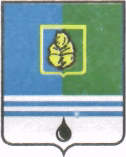 ПОСТАНОВЛЕНИЕАДМИНИСТРАЦИИ ГОРОДА КОГАЛЫМАХанты-Мансийского автономного округа - ЮгрыО внесении измененияв постановление Администрациигорода Когалымаот 15.10.2013 №2931В соответствии с Уставом города Когалыма, в связи с технической ошибкой:1. В приложение к постановлению Администрации города Когалыма от 15.10.2013 №2931 «Об утверждении муниципальной программы «Развитие жилищной сферы в городе Когалыме» (далее - Программа) внести следующее изменение:1.1. строку «Параметры финансового обеспечения муниципальной программы» паспорта Программы изложить в следующей редакции:«Общий объём финансирования муниципальной программы:составит 666654,60 тыс. рублей, в том числе:2019 год – 186323,10 тыс. рублей:средства федерального бюджета – 1896,20 тыс.рублей;средства бюджета Ханты-Мансийского автономного округа – Югры – 113004,60 тыс. рублей;средства бюджета города Когалыма – 71422,30 тыс. рублей;2020 год – 301761,90 тыс. рублей:средства федерального бюджета – 1776,40 тыс.рублей;средства бюджета Ханты-Мансийского автономного округа – Югры – 204111,80 тыс. рублей;средства бюджета города Когалыма – 95873,70 тыс. рублей;2021 год – 178569,60 тыс. рублей:средства федерального бюджета – 1776,40 тыс.рублей;средства бюджета Ханты-Мансийского автономного округа – Югры – 108932,80 тыс. рублей;средства бюджета города Когалыма – 67860,40 тыс. рублей.».2. Комитету финансов Администрации города Когалыма (М.Г.Рыбачок) финансовое обеспечение расходов, связанных с реализацией муниципальной программы, произвести за счет средств бюджета города Когалыма.  3. Отделу архитектуры и градостроительства Администрации города Когалыма (В.С.Лаишевцев) направить в юридическое управление Администрации города Когалыма текст постановления, его реквизиты, сведения об источнике официального опубликования в порядке и сроки, предусмотренные Администрации города Когалыма от 19.06.2013 №149-р     «О мерах по формированию регистра муниципальных нормативных правовых актов Ханты-Мансийского автономного округа – Югры» для дальнейшего направления в Управление государственной регистрации нормативных правовых актов Аппарата Губернатора Ханты-Мансийского автономного округа – Югры.4. Опубликовать настоящее постановление в газете «Когалымский вестник» и разместить на официальном сайте Администрации города Когалыма в информационно-телекоммуникационной сети «Интернет» (www.admkogalym.ru).5. Настоящее постановление вступает в силу с 01.01.2019 года.6. Контроль за выполнением постановления возложить на первого заместителя главы города Когалыма Р.Я.Ярема.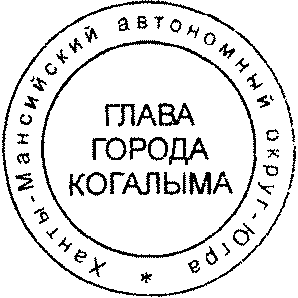 Глава города Когалыма					Н.Н. ПальчиковСогласовано:пер.заместитель главы г.Когалыма				Р.Я.Яремапредседатель КФ						М.Г.Рыбачокначальника ЮУ 						И.А.Леонтьеваначальник УЭ							Е.Г.Загорскаяначальник ОФЭОиК						А.А.Рябининаначальник УЖП						А.В.Россолованачальник ОАиГ						В.С.Лаишевцевдиректор МКУ «УЖКХ»					А.Т.БутаевДиректор МУ «УКС» 						Е.Ю.ГаврилюкПодготовлено:главный специалист ОАиГ					А.Р.ХайруллинаРазослать: КФ, УЭ, УпоЖП, ЮУ, ОАиГ КУМИ,«УОДОМС», «УЖКХ», «УКС», ОФЭОиК, прокуратура, газета, Сабуров.От  «14»ноября2018г. № 2538